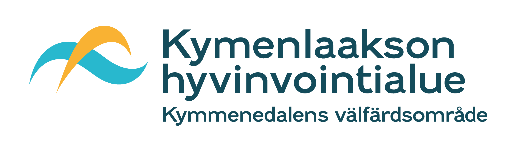  	/ 	20  	Munhälsovården	2023FÖRHANDSUPPGIFTER FÖR TANDVÅRDE VUXNA OCH PERSONER SOM FYLLT 15 ÅR.Bästa kund! Fyll i denna blankett när ni kommer till smärtjouren eller om det har gått över 6 månader sedan ert senaste besök hos hälsovårdscentralens tandvård.HAR NI DIAGNOSTICERATS MED NÅGON AV FÖLJANDE SJUKDOMAR ELLER SYMTOM ELLER HAR NI GENOMGÅTT NÅGOT AV NEDAN NÄMNDA INGREPP? (kryssa för) 	blödningsbenägenhet 	blodtryckssjukdom, resultat av senaste mätning: 	/  	 	hjärtfel, vilket:  	 	konstgjord hjärtklaff, från år:  	 	pacemaker, från år:  	 	blodkärlsprotes, från år:  	 	ledprotes, från år:  	 	strålbehandling i huvud- eller nackregionen, år:  	 	diabetes 	reumatisk sjukdom 	leversjukdom, vilken:  	 	njursjukdom 	hiv/aids 	lungsjukdom, astma 	psykisk sjukdom, sjukdom i nervsystemet 	epilepsi 	någon annan sjukdom, vilken?  	ÖVERKÄNSLIGHET MOT LÄKEMEDEL ELLER ANNAT 	överkänslighet mot läkemedel, vilket:  	 	annan överkänslighet, mot vad:  	BEDÖVNING 	Har ni tidigare fått bedövning JA 	NEJ  	 	Uppstod det problem vid bedövningen JA 	NEJ 	, om JA, vilka?  	LÄKEMEDEL SOM ANVÄNDS REGELBUNDET 	osteoporosmedicin 	från 	Marevan eller något annat blodförtunnande läkemedel, vilket: 	senaste INR  	 	omega-3-fettsyrapreparat 	smärtstillande läkemedel:  	 	blodtrycksmediciner:  	 	mediciner mot rytmstörningar eller andra hjärtmediciner:   	 	kolesterolmedicin:  	 	antidepressiva mediciner:  	 	antireumatiska mediciner:  	 	astma- eller allergimediciner:  	 	kortisonmedicin:  	 	cytostatika/cellgiftsmedicin:  	 	något annat läkemedel som används regelbundet:  	SAMTYCKE TILL ÖVERLÅTELSE AV TANDVÅRDSUPPGIFTER VID BEHOV 	Jag ger mitt tillstånd till att mina uppgifter lämnas ut när den vårdande hälsovårdscentralen byts utUNDERSKRIFT 	/ 	20  		 	Datum	underskriftNamn:	Personbeteckning:Adress:	Hemkommun:Telefon dagtid:	Mobiltelefon:Yrke:	Arbetsplats: